16ª AULA – 07/06 A 11/06OLÁ QUERIDOS(A) ALUNOS(A) ESPERO QUE ESTEJAM TODOS BEM, SEGUIMOS COM AS NOSSAS ATIVIDADES DE PROSEDI, QUALQUER DÚVIDA ESTAMOS À DISPOSIÇÃO. PARA REALIZAR AS ATIVIDADES É PRECISO ASSISTIR A HISTÓRIA A SEGUIR, SEI QUE VOCÊS VÃO GOSTAR. SEGUE O LINK: https://youtu.be/ZJAPW4ADzCI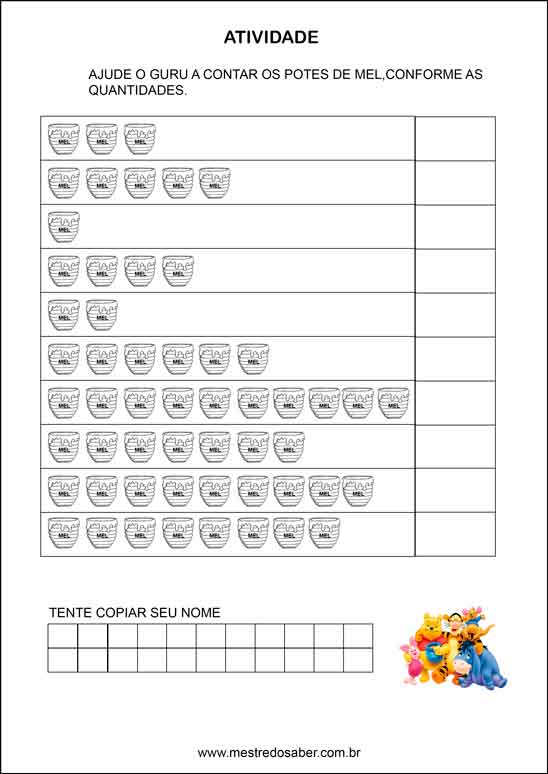 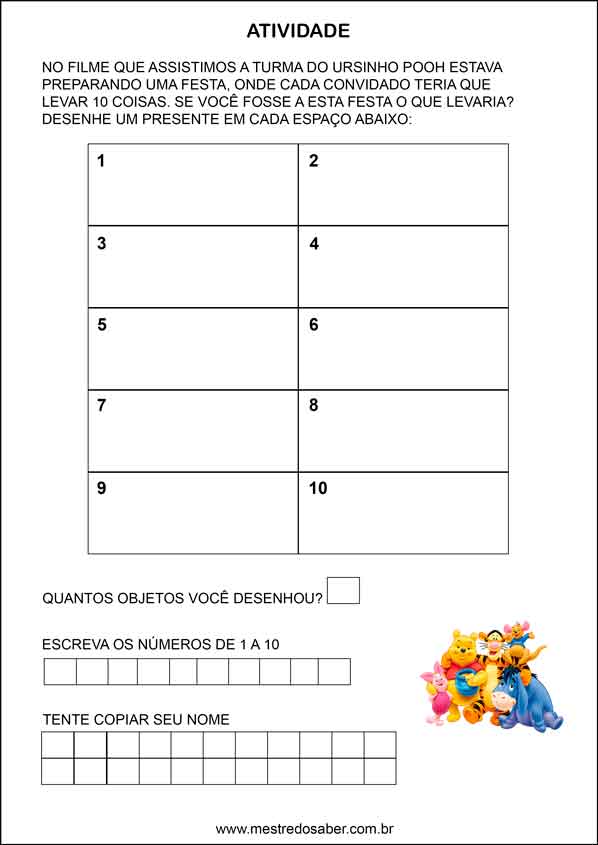 Escola Municipal de Educação Básica Augustinho Marcon.Catanduvas, junho de 2021.Diretora: Tatiana Bittencourt Menegat. Assessora Técnica Pedagógica: Maristela Apª. Borella Baraúna.Assessora Técnica Administrativa: Margarete Petter Dutra.Professoras: Soeli T.B. Dalacosta.Aluno (a):.........................................................................Disciplina: PROSEDI1º ano.